PERSEPSI REMAJA SISWA-SISWI SMA 18 WARAKAS JAKARTA PADA PROGRAM ACARA TELEVISI “RUMAH UYA” DI TRANS 7Oleh:Nama: Karinna SuciNIM: 69120395SkripsiDiajukan sebagai salah satu syarat untuk memperopleh gelar Sarjana Ilmu KomunikasiProgram Studi Ilmu KomunikasiKonsentrasi Broadcasting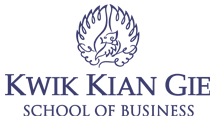 INSTITUT BISNIS dan INFORMATIKA KWIK KIAN GIEJAKARTAOKTOBER  2019